Учебная практика № 4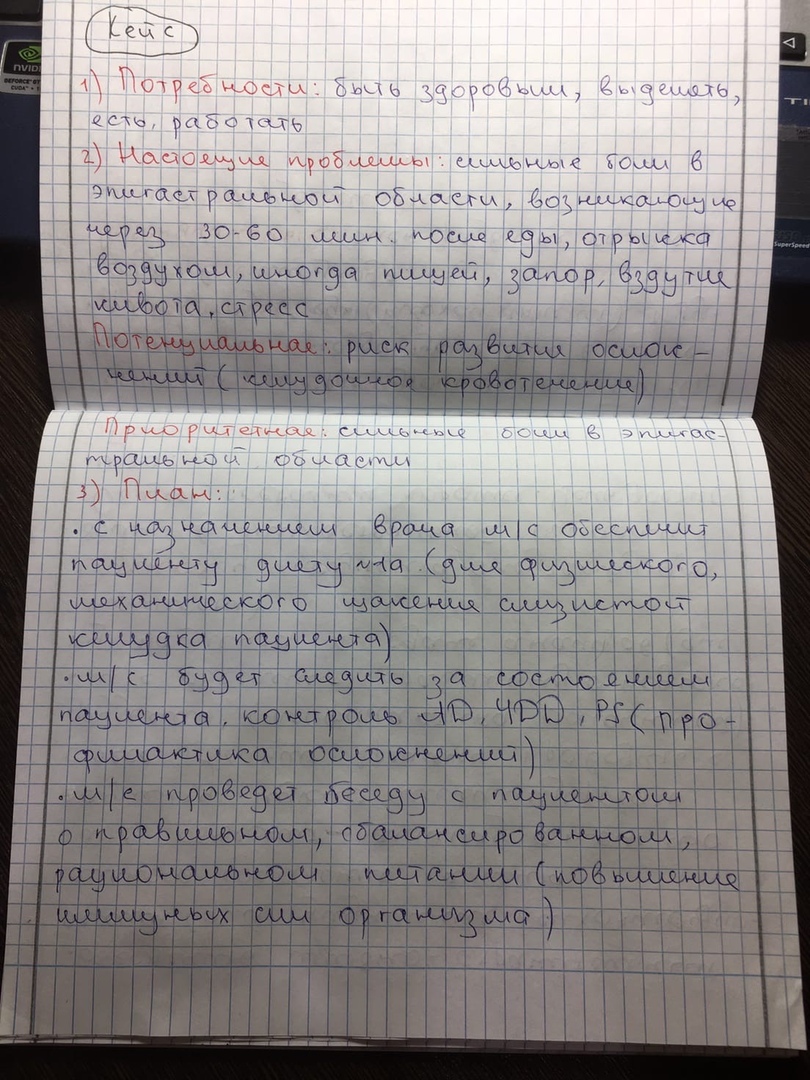 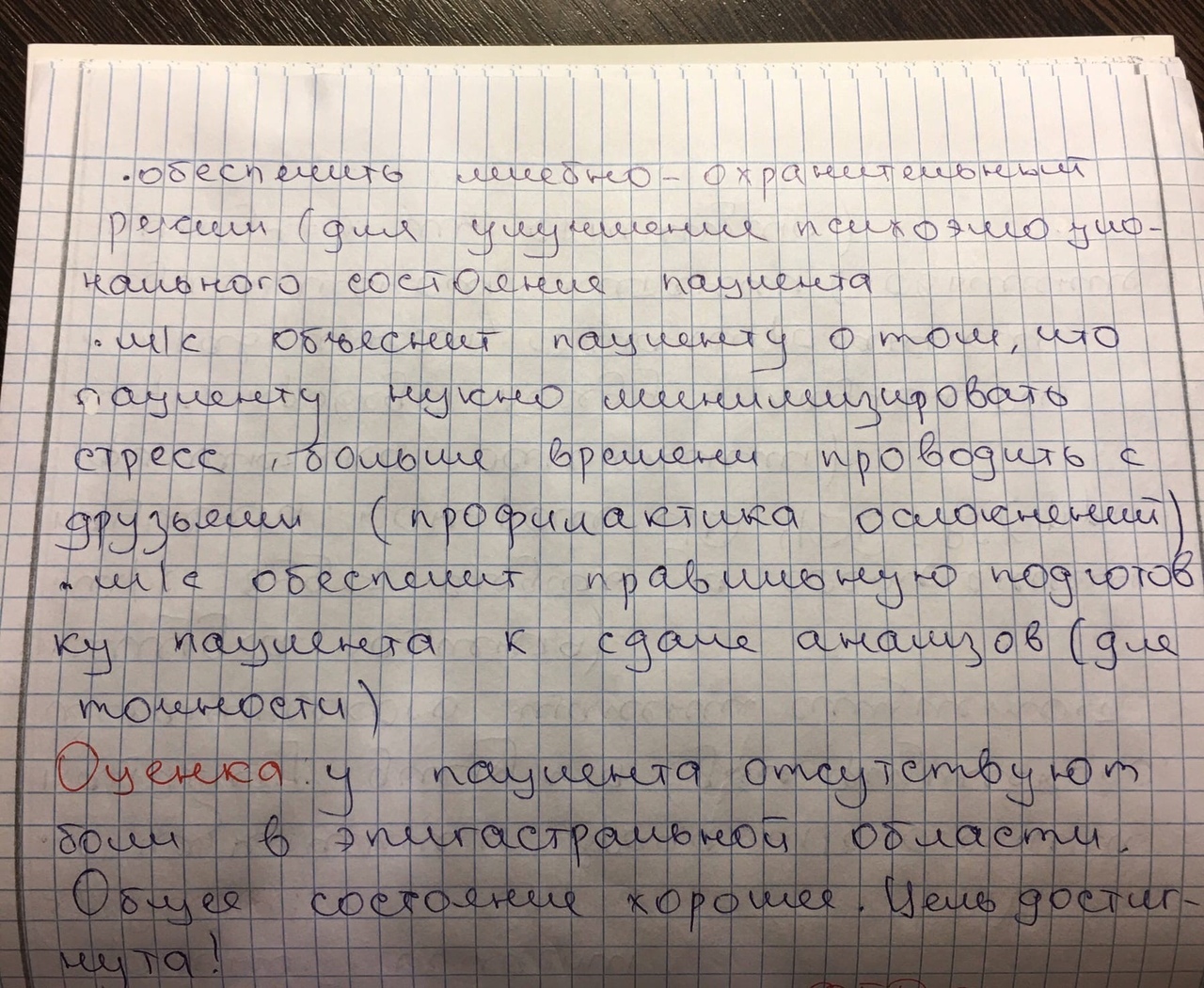 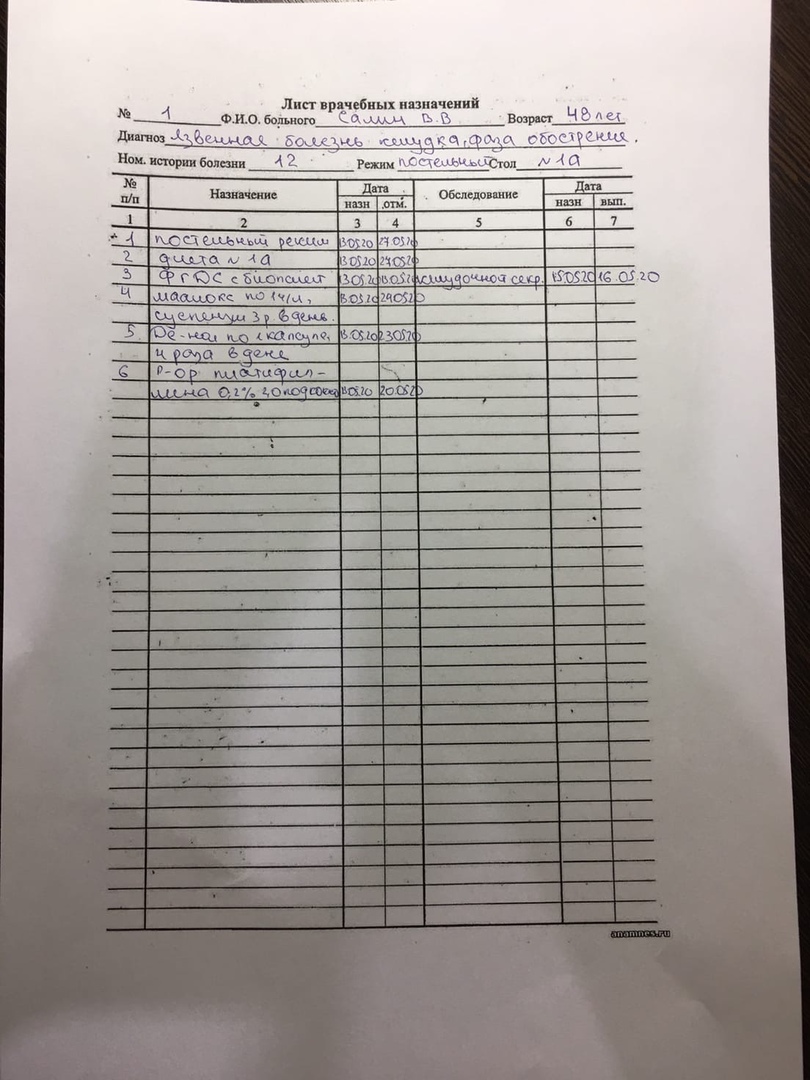 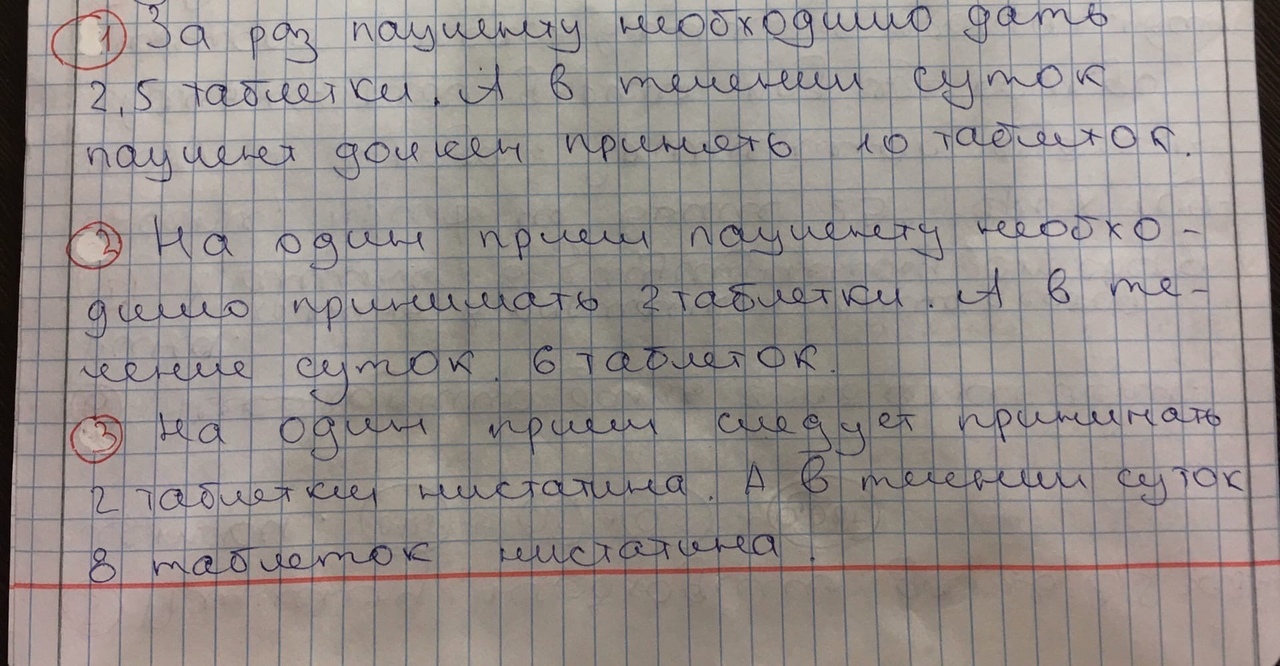 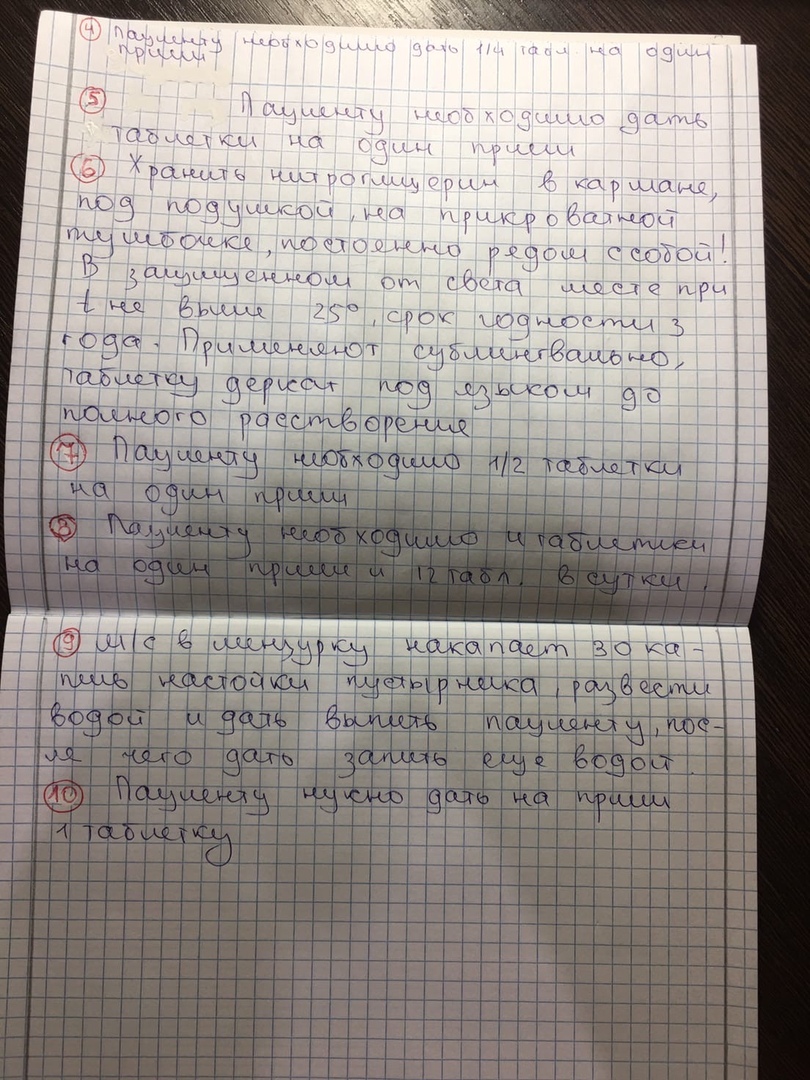 